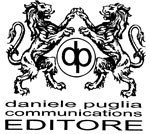 Dopo il successo del “Gran Premio Letterario Best Seller Librolux” e del recente concorso speciale “Poets in Love” è ora disponibile per tutti gli autori di ogni genere letterario e tema il nuovo grande concorso del 2017 della DP Communications a scopo benefico intitolato: “Cuor d’Autore”! Iscriversi è gratuito. Sostenere il progetto è una questione di… “cuore”.Concorso Letterario a scopo benefico                                            per la realizzazione di una struttura geriatrica di assistenza infermieristica agli anziani:“Cuor d’Autore”BANDO UFFICIALEArt.1 La casa editrice e di produzione cinematografica e televisiva DP Communications, organizza un concorso nazionale straordinario a scopo benefico intitolato “Cuor d’Autore” aperto a tutti gli autori, di qualsiasi genere letterario e tema, in lingua italiana con opere sia edite che inedite (romanzi, narrativa, racconti, poesie, noir, gialli, fantasy, manuali, racconti per bambini e ragazzi, attualità, fumetti, book fotografico, e-book ed altro genere a discrezione degli autori).Art.2 La partecipazione al concorso è gratuita e come contributo da parte della Casa Editrice per incentivare tra gli autori la promozione di una raccolta fondi utile alla realizzazione dello scopo benefico in seguito nel bando specificata, la stessa garantirà a tutti i partecipanti privilegi editoriali di sicuro interesse, quali nello specifico in ordine temporale di esecuzione:a) una revisione professionale della loro opera pervenuta in selezione;b) la conseguente acquisizione e messa in pubblicazione ufficiale dell’opera letteraria verificata sotto il marchio editoriale DP Communications;c) la messa in stampa dell’opera per la versione cartacea e la realizzazione del formato digitale per la distribuzione abbinata con le Carte Regalo Serie Librolux inserite nel prossimo catalogo editoriale nazionale 2017/2018 (informazioni sul prodotto di largo consumo “Carte Regalo Librolux” sono consultabili sul sito ufficiale www.dpcommitalia.it); d) l’invio di una copia omaggio del libro prodotto all’autore unitamente ad una speciale pergamena celebrativa personalizzata.Inoltre, gli autori delle opere giudicate, dalla commissione editoriale della casa editrice, le migliori tra tutte quelle pervenute in selezione, indipendentemente dal genere di appartenenza e tema, riceveranno in premio un contratto editoriale che garantirà loro un ritorno economico dalla messa in distribuzione del loro libro attraverso i canali commerciali dpcommitalia/Librolux/DPCommunications.  I migliori titoli verranno resi noti sul sito ufficiale www.dpcommitalia.it  dal prossimo 5 giugno 2017.Art.3 La finalità del concorso, oltre ad individuare talenti letterari e promuovere opere inedite alla pubblicazione ufficiale, ha soprattutto un importante scopo benefico: realizzare una “piccola ma efficiente e amorevole” struttura geriatrica di assistenza infermieristica in provincia di Aosta per persone anziane in precario stato di salute ed in particolare condizione di solitudine e di disagio socio-economico provenienti anche dalle varie regioni d’Italia. La struttura porterà il nome e seguirà l’opera di uno dei più illustri medici italiani di sempre: il compianto “medico dei poveri” Giuseppe Moscati.Al fine di contribuire tutti a realizzare i fondi necessari all’impresa benefica, sarà molto gradito ed importante il sostegno effettivo degli autori interessati a prendere parte al concorso che potranno procedere all’atto delle loro rispettive iscrizioni al concorso al versamento di una loro libera donazione nelle modalità a seguire elencate nel bando.  Per tutti loro che sosteranno questa nostra iniziativa, una targa celebrativa posta all’ingresso della futura struttura ricorderà l’aiuto ricevuto, riportando di ognuno il nome. L’inaugurazione della casa per gli anziani, è programmata per il prossimo periodo natalizio. Aggiornamenti sullo stato dei lavori saranno consultabili sul sito ufficiale della Casa Editrice. Art.4 Tutti i lavori editoriali garantiti agli iscritti di questo concorso (le procedure di revisione, pubblicazione ufficiale, inserimento in catalogo, distribuzione ed invio copie omaggio) avverranno seguendo da parte della Casa Editrice, seguendo un ordine cronologico inerente alle iscrizioni pervenute. Tutti gli autori riceveranno regolare notifica ai loro riferimenti personali circa lo stato di lavorazione della loro opera, l’avvenuta pubblicazione ufficiale e lo stato di invio di una copia speciale in omaggio.    Art.5 Il termine ultimo per potersi iscrivere ufficialmente a questa selezione ed inviare le proprie opere in pubblicazione è fissato al prossimo 17 marzo 2017. Art.6 Le modalità per potersi ufficialmente iscrivere on-line sono le seguenti:inviare via e-mail all’indirizzo cuordautore@dpcommitalia.it in un unico allegato la propria opera letteraria di genere e tema libero, in lingua italiana, con in prima pagina elencati i riferimenti completi relativi ai propri dati personali e di contatto e la liberatoria per la pubblicazione del proprio lavoro letterario sotto il marchio editoriale della DP Communications;in un secondo allegato, sarà gradito ricevere la copia inerente al   versamento effettuato di una propria libera donazione a favore del progetto benefico del concorso. Tutte le donazioni pervenute dagli autori verranno pubblicate sul sito ufficiale www.dpcommitalia.it dal 20 marzo 2017.  Per procedere al versamento della propria libera donazione, l’autore o l’autrice potranno scegliere tra le seguenti modalità:Bonifico Bancario: all’IBAN DP Communications IT 56 X010 0513 1960 0000 0003 134 con causale: Libera donazione al progetto Cuor d’Autore DP Comm Italia di (proprio nome e cognome);On-line con PayPal: inviando una e-mail all’indirizzo cuordautore@dpcommitalia.it per ricevere dal nostro personale di assistenza una fattura elettronica pari all’importo esatto da voler devolvere e che dovrà essere specificata preventivamente nella mail di richiesta iscrizione. I versamenti in tale modalità potranno essere eseguiti on-line sia come eventuali correntisti PayPal oppure sia come “ospiti” utilizzando la piattaforma di pagamento, in totale sicurezza con una propria carta di credito, carta di debito o prepagata postale;Via posta raccomandata: inviando all’interno di un plico in una busta chiusa a parte la propria donazione in contanti o mezzo assegno intestato alla DP Communications Editore. Nel plico potrà essere inserita l’opera da revisionare e pubblicare preferibilmente in formato digitale su supporto CD o USB. Al ricevimento del plico verrà inviata all’autore, dal nostro personale di assistenza, conferma di avvenuta ricezione e ufficiale registrazione al concorso. L’indirizzo di riferimento è la sede di Ravenna della DP Communications in Via Bregoli n.1 CAP 48123 Ravenna – Italia. Art.7 Tutti gli autori iscritti o interessati ad iscriversi al concorso, potranno fare riferimento all’indirizzo e-mail dedicato di assistenza agli autori cuordautore@dpcommitalia.it per eventuali necessità collegate alla selezione o al progetto benefico. Il personale addetto all’assistenza degli autori sarà sempre disponibile alla ricezione delle comunicazioni in entrata ed uscita in tutti i giorni feriali dalle ore 9:30 alle ore 19:00. Vi aspettiamo numerosi! Passate parola!Così stabilito in data 1 Febbraio 2017dalla Casa Editrice DP COMMUNICATIONS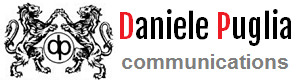 